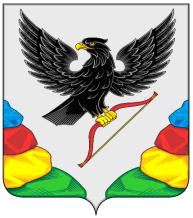 АДМИНИСТРАЦИЯ МУНИЦИПАЛЬНОГО РАЙОНА«НЕРЧИНСКИЙ РАЙОН» ЗАБАЙКАЛЬСКОГО КРАЯПОСТАНОВЛЕНИЕ          мая  2023 года                                                                  		№                                                         г. Нерчинск «Об утверждении границ микрорайонов, закрепленных за дошкольными образовательными учреждениями  на территории муниципального района «Нерчинский район»В соответствии со статьей 9 Федерального закона от 29 декабря 2012 года № 273-ФЗ «Об образовании в Российской Федерации», приказом Министерства просвещения Российской Федерации от 15 мая 2020 г. № 236 "Об утверждении Порядка приема на обучение по образовательным программам дошкольного образования" администрация муниципального района «Нерчинский район» постановляет:Определить границы территорий, закрепленных за дошкольными образовательными учреждениями в следующем порядке:- муниципальное бюджетное дошкольное образовательное учреждение центр развития ребенка-детский сад № 16 г. Нерчинска, муниципальное бюджетное дошкольное образовательное учреждение центр развития ребенка детский сад № 12 г. Нерчинска, муниципальное бюджетное дошкольное образовательное учреждение детский сад общеразвивающего вида № 10 г. Нерчинска, муниципальное бюджетное дошкольное образовательное учреждение детский сад № 8 г. Нерчинск, муниципальное бюджетное дошкольное образовательное учреждение детский сад № 7 г. Нерчинска, муниципальное бюджетное дошкольное образовательное учреждение детский сад № 6 г. Нерчинска, муниципальное бюджетное дошкольное образовательное учреждение детский сад общеразвивающего вида № 5 г. Нерчинска, муниципальное бюджетное дошкольное образовательное учреждение детский сад общеразвивающего вида № 4 г. Нерчинска -  г. Нерчинск;- муниципальное бюджетное дошкольное образовательное учреждение детский сад общеразвивающего вида п. Приисковый – п. Приисковый;- муниципальное бюджетное дошкольное образовательное учреждение детский сад п.с.т. Заречный – п.с.т. Заречный;- муниципальное бюджетное дошкольное образовательное учреждение детский сад п.с.т. Нагорный – п.с.т. Нагорный;- муниципальное бюджетное дошкольное образовательное учреждение детский сад с. Илим – с. Илим;- муниципальное бюджетное дошкольное образовательное учреждение детский сад с. Бишигино – с. Бишигино; - муниципальное бюджетное дошкольное образовательное учреждение детский сад с. Верхние Ключи – с. Верхние Ключи;- муниципальное бюджетное дошкольное образовательное учреждение детский сад с. Нижние Ключи – с. НижниеКлючи;- муниципальное бюджетное дошкольное образовательное учреждение детский сад с. Знаменка – с. Знаменка;- муниципальное бюджетное дошкольное образовательное учреждение детский сад с. Зюльзя – с. Зюльзя;- муниципальное бюджетное дошкольное образовательное учреждение детский сад с. Калинино – с. Калинино;- муниципальное бюджетное дошкольное образовательное учреждение детский сад с. Олекан – с. Олекан;- муниципальное бюджетное дошкольное образовательное учреждение детский сад с. Олинск – с. Олинск;- муниципальное бюджетное дошкольное образовательное учреждение детский сад с. Пешково– с. Пешково;- муниципальное бюджетное дошкольное образовательное учреждение детский сад с. Правые Кумаки – с. Правые Кумаки;- муниципальное бюджетное дошкольное образовательное учреждение детский сад с. Савватеево – с. Савватеево.2. Начальнику Управления образования администрации муниципального района «Нерчинский район» (Н.В. Ораева) обеспечить системный учет несовершеннолетних на закрепленных территориях.Настоящее постановление опубликовать в газете «Нерчинская звезда».Настоящее постановление вступает в силу на следующий день после официального  опубликования и распространяет действие на правоотношения, возникшие с 20.05.2023 года.И.о. Главы муниципального района        «Нерчинский район»                                        Н.Г. Зорина